Ugovor o osnivanju europske zajednice ugljena i čelika - UGOVORI ZA PARIZ ZADACI IZ BALONA
1. Prije predavanja u deset balončića, trake stavite na zadatke. Raznesite balone balone, vezati ih i objesiti iznad glava svake grupe na putu da mogu doći do njih. 2. Kada učenici ulaze u učionicu daju im manje papire u boji (5 različitih boja). Oni bi trebali sjediti u skupini po boji koju su dobili. Na primjer, crvena u crvenoj skupini, ružičasta u ružičastoj skupini ... itd.3. Dajte im tekst za čitanje pojedinačno oko 10 minuta. Nakon što su je pročitali, pustite ih još 5 minuta da o tome razgovaraju. Oni također mogu napraviti bilješke i pitam vas ako nešto ne razumiju. 4. Nakon kratke rasprave učenici počinju igrati igru. Iznad svake skupine nalaze se dva balona. Izabrali su koju će probušite prvo. Vrpca sa zadatkom će pasti za njihov stol i trebaju naglas pročitati zadatak i riješiti ga. Odgovor daje predstavnik grupe, ali cijela skupina radi fizički dio zadatka. Igraju redom, jedna grupa za drugom dok se ciklus ne zatvori. Ponovit će ciklus s drugim balonom.5. Nakon igre učenici će završiti samoanalizu.
Ugovor o osnivanju europske zajednice ugljena i čelika - UGOVORI ZA PARIZ ZADACI IZ BALONAPARIŠKI UGOVOR
Ugovor o europskom ugljenu i čeliku potpisan je 18. travnja 1951 stupio na snagu 24. srpnja 1952. Ovaj se Ugovor često naziva Pariškim ugovorom. Ugovor su potpisale Belgija, Francuska, Nizozemska, Italija, Luksemburg i Njemačka, i prva Europska zajednica - Europska zajednica za ugljen i čelik - osnovana.
Potpisivanje ugovora slijedilo je inicijativu Roberta Schumanna, zatim francuskog Ministar vanjskih poslova staviti francusko-njemačku proizvodnju i distribuciju ugljena i čelika u nadležnosti zajedničkih institucija. Ta je inicijativa objavljena u takozvanom Šumskom planu 1951.Cilj Ugovora bio je stvoriti zajedničko tržište za ugljen i čelik i zapovećati razvoj gospodarstva, rast zaposlenosti i životni standard u EU. Zajedničko tržište za ugljen, željezo i staro željezo službeno je uspostavljeno u veljači10, 1953 i čelika 1. svibnja 1953. Stvaranje zajedničkog tržišta ugljena i čelikaznači osigurati jednak pristup resursima i produktivnim sredstvima potpisnicimaUgovorom, uvođenjem nižih cijena i poboljšanjem radnih uvjeta i modernizacijomproizvodnju i povećanje trgovine na međunarodnoj razini. Također, stvaranje atržište ugljena i čelika podrazumijevalo je uvođenje slobodne trgovine tim robama,bez običaja i dužnosti, zabrane mjera i prakse diskriminacijeili bilo koje druge poticajne mjere koje su tada bile primjenjive u državama ugovornicama.Ugovor je također stvorio institucije čiji je zadatak bio da ga provedu: Visoka vlast(sada Europska komisija), Skupština (sada Europski parlament),Vijeće ministara (danas Vijeće EU) i Sud pravde (sada EuropskiStatusa institucija EU-a.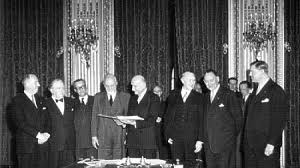 Ugovor o osnivanju europske zajednice ugljena i čelika - UGOVORI ZA PARIZZADACI IZ BALONARIBBONS WITH TASKSKada je potpisan Ugovor o europskom ugljenu i čeliku i kada je potpisansila?Dajte odgovor dok držite jezik iz usta.
Dajte nam imena zemalja koje su potpisale Ugovor tijekom skakanja.Recite nam koja je bila svrha Ugovora dok  skačete na jednoj nozi.
Navedite prvu Europsku zajednicu koja je utemeljila Ugovor dok ste vi radeći dasku
Ustani, uzmi ruke jedni drugima i istim glasom nam reci tko je bio taj koji je uslijedio nakon inicijative za potpisivanje Ugovora ?!Ugovor o osnivanju europske zajednice ugljena i čelika - UGOVORI ZA PARIZ ZADACI IZ BALONA
Rotirajte u krugu i recite nam što je službeno uspostavljeno 10. veljače 1953. godine i 1. svibnja 1953.?
Dok radite čučnjeve, recite nam što je stvaranje zajedničkog ugljena i čelika tržište značilo?
Podignite ruke i recite nam što je značilo stvaranje zajedničkog ugljena i čelika?
Recite nam koje je institucije Ugovor stvorio i čiji je zadatak bio provesti ga dok preskočiš u mjesto ?!Dok radite Jumping Jack, recite nam koja su imena Visoke vlasti iSkupština danas?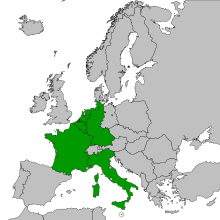 
Ugovor o osnivanju europske zajednice ugljena i čelika - UGOVORI ZA PARIZ ZADACI IZ BALONA
ISTRAŽIVANJE SAMOEVALUACIJEIme i prezime: 
Danas sam naučio _____________________________________. Želim znati više o _____________________________________. Nisam razumjela _____________________________________. Danas sam se osjećao _____________________________________.